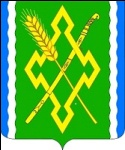 АДМИНИСТРАЦИЯ НОВОЛАБИНСКОГО СЕЛЬСКОГО ПОСЕЛЕНИЯ УСТЬ-ЛАБИНСКОГО РАЙОНАП О С Т А Н О В Л Е Н И Еот 8 февраля 2018 года									№ 11станица НоволабинскаяОб утверждении Перечня видов муниципального контроля и органов местного самоуправления, уполномоченных на их осуществление на территории Новолабинского сельского поселения Усть-Лабинского районаВ соответствии с Федеральным законом от 06.10.2003 № 131-ФЗ «Об общих принципах организации местного самоуправления Российской Федерации», Федеральным законом от 29.12.2008 № 294-ФЗ «О защите прав юридических лиц и индивидуальных предпринимателей при осуществлении государственного контроля (надзора) и муниципального контроля», на основании решения Совета Новолабинского сельского поселения Усть-Лабинского района от 16.05.2017 года № 2, протокол № 42 «Об утверждении порядка ведения перечня видов муниципального контроля и органов местного самоуправления Новолабинского сельского поселения, уполномоченных на их осуществление на территории Новолабинского сельского поселения Усть-Лабинского района», постановляю:1.Утвердить Перечень видов муниципального контроля и органов местного самоуправления, уполномоченных на их осуществление, на территории Новолабинского сельского поселения Усть-Лабинского района, согласно приложению.          2. Определить общий отдел администрации Новолабинского сельского поселения Усть-Лабинского района за оформление, ведение Перечня видов муниципального контроля и органов местного самоуправления Новолабинского сельского поселения Усть-Лабинского района, уполномоченных на их осуществление и внесение в него изменений.3. Установить, что орган, уполномоченный на осуществление муниципального контроля, указанный в пункте 2 настоящего решения осуществляет полномочия по муниципальному контролю в пределах компетенции органов местного самоуправления, установленной федеральными законами, иными нормативными правовыми актами Российской Федерации, законами Краснодарского края, муниципальными нормативными правовыми актами Новолабинского сельского поселения Усть-Лабинского района, регулирующими порядок осуществления соответствующих видов муниципального контроля.         4. Ведущему специалисту общего отдела администрации Новолабинского сельского поселения Усть-Лабинского района (Ковешникова) разместить на официальном сайте Новолабинского сельского поселения Усть-Лабинского района.5. Контроль за исполнением настоящего постановления возложить на главу Новолабинского сельского поселения Усть-Лабинского района А.Э.Саремата.6. Постановление вступает в силу со дня его подписания.ПРИЛОЖЕНИЕУТВЕРЖДЕНпостановлением администрации Новолабинского сельского поселения Усть-Лабинского районаот 08.02.2018г.  № 11ПЕРЕЧЕНЬвидов муниципального контроля и органов местного самоуправления Новолабинского сельского поселения Усть-Лабинского района, уполномоченных на их осуществлениеГлава Новолабинского сельского поселения Усть-Лабинского района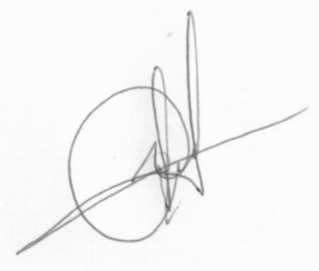 А.Э. Саремат№п/пНаименование видов муниципального контроляУстановленные законодательством основаниях осуществления муниципального контроляОрганы местного самоуправления Новолабинского сельского поселения Усть-Лабинского района  – отделы администрации Новолабинского сельского поселения Усть-Лабинского района, уполномоченные на осуществление соответствующих видов муниципального контроля1.муниципальный контроль в области торговой деятельности на территории Новолабинского сельского поселения Усть-Лабинского районаФедеральный закон от 06 октября 2003 года № 131-ФЗ «Об общих принципах организации местного самоуправления в Российской Федерации», Постановление администрации от 29.06.2017 № 43 «Об утверждении административного регламента по исполнению администрацией Новолабинского сельского поселения Усть-Лабинского района муниципальной функции «Осуществление муниципального контроля в области торговой деятельности на территории Новолабинского сельского поселения Усть-Лабинского района»Администрация Новолабинского сельского поселения Усть-Лабинского района (общий отдел)муниципальный контроль за сохранностью автомобильных дорог местного значения в границах населенных пунктов Новолабинского сельского поселения Усть-Лабинского районаФедеральный закон от 08 ноября 2007 года № 257-ФЗ «Об автомобильных дорогах и о дорожной деятельности в Российской Федерации и о внесении изменений в отдельные законодательные акты Российской Федерации», Федеральный закон от 10 декабря 1995 года № 196-ФЗ «О безопасности дорожного движения»Постановление администрации от 29.06.2017 № 44 «Об утверждении административного регламента исполнения муниципальной функции «Осуществление муниципального контроля за сохранностью автомобильных дорог местного значения в границах населенных пунктов Новолабинского сельского поселения Усть-Лабинского района»Администрация Новолабинского сельского поселения Усть-Лабинского района (общий отдел)Глава Новолабинского сельского поселения Усть-Лабинского районаА.Э. Саремат